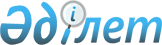 О распределении целевых трансфертов областным бюджетам на развитие малых городов, в том числе с депрессивной экономикойПостановление Правительства Республики Казахстан от 28 января 2004 года N 96      В соответствии со статьей 30  Закона Республики Казахстан от 5 декабря 2003 года "О республиканском бюджете на 2004 год" Правительство Республики Казахстан постановляет: 

      1. Утвердить распределение сумм целевых трансфертов областным бюджетам, предусмотренных в республиканском бюджете на 2004 год на развитие малых городов, в том числе с депрессивной экономикой, согласно приложению к настоящему постановлению. 

      2. Акимам областей: 

      обеспечить целевое использование выделенных средств; 

      в срок до 10 числа месяца, следующего за отчетным, представлять в Министерство экономики и бюджетного планирования Республики Казахстан отчет об использовании выделенных средств по итогам первого полугодия 2004 года и 2004 года в целом. 

      3. Настоящее постановление вступает в силу со дня подписания.       Премьер-Министр 

      Республики Казахстан Приложение         

к постановлению Правительства 

Республики Казахстан    

от 28 января 2004 года N 96 

                           Распределение 

   сумм целевых трансфертов областным бюджетам на развитие малых 

           городов, в том числе с депрессивной экономикой ------------------------------------------------------------------- 

N  !  Наименование  !                                   !  Сумма, 

   !    областей    ! Направления использования средств !тыс. тенге 

------------------------------------------------------------------- 

 1 !       2        !                  3                !    4 

------------------------------------------------------------------- 

                     1. Реконструкция сетей водоснабже- 

                     ния города Державинска                   15000 

1.  Акмолинская      2. Начало реконструкции водопровод- 

                     ных сетей города Степняка                15000                      1. Капитальный ремонт центральной 

                     котельной города Алга                    15000 

2.  Актюбинская      2. Начало капитального ремонта 

                     очистных сооружений и канализацион- 

                     ных сетей города Шалкара                 15000                      1. Реконструкция и строительство 

                     системы водоснабжения города Талгара   44569,4 

3.  Алматинская      2. Реконструкция, капитальный ремонт 

                     и замена оборудования водозаборных 

                     сооружений города Талгара               5430,6                      1. Реконструкция сетей водопровода и 

                     капитальный ремонт зданий и соору- 

                     жений водоснабжения города Курчатова     30900 

4.  Восточно-        2. Капитальный ремонт наружной 

    Казахстанская    системы водоснабжения города 

                     Серебрянска                              19100                      1. Начало реконструкции системы 

                     теплоснабжения города Каркаралинска      15000 

5.  Карагандинская   2. Начало реконструкции и оптимиза- 

                     ция водопроводных сетей города Абая      15000                      1. Начало реконструкции разводящих 

                     сетей водопровода города Аркалыка        15000 

6.  Костанайская     2. Начало реконструкции тепловых 

                     сетей города Житикара                    15000                      1. Начало реконструкции внутриквар- 

                     тальных водопроводных и канализа- 

                     ционных сетей города Аральска            15000 

7.  Кызылординская   2. Обеспечение выпуска стеклопласти- 

                     ковых лодок на базе Аральского 

                     вагоноремонтного завода                  50000 8.  Мангистауская    1. Начало строительства сетей 

                     водоснабжения города Форт-Шевченко       15000 

------------------------------------------------------------------- 

ВСЕГО                                                        300000 

------------------------------------------------------------------- 
					© 2012. РГП на ПХВ «Институт законодательства и правовой информации Республики Казахстан» Министерства юстиции Республики Казахстан
				